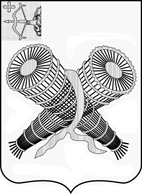 АДМИНИСТРАЦИЯ ГОРОДА СЛОБОДСКОГОКИРОВСКОЙ ОБЛАСТИПОСТАНОВЛЕНИЕ17.11.2021			                                                                                                 № 2024г. Слободской Кировской областиОб утверждении программы профилактики рисков причинения вреда (ущерба) охраняемым законом ценностям при осуществлении муниципального земельного контроля на территории муниципального образования «город Слободской» на 2022 годВ соответствии с Земельным кодексом Российской Федерации, федеральными законами от 06.10.2003 № 131-ФЗ «Об общих принципах организации местного самоуправления в Российской Федерации», от 31.07.2020 № 248-ФЗ «О государственном контроле (надзоре) и муниципальном контроле в Российской Федерации» администрация города Слободского ПОСТАНОВЛЯЕТ:1. Утвердить Программу профилактики рисков причинения вреда (ущерба) охраняемым законом ценностям при осуществлении муниципального земельного контроля на территории муниципального образования «город Слободской» на 2022 год. Прилагается.2. Контроль за выполнением настоящего постановления возложить на  начальника управления муниципальным имуществом и земельными ресурсами   администрации города  Чуракову Е.В.         3. Постановление вступает в силу со дня его официального опубликования (обнародования).Глава города Слободского                  И.В.ЖелваковаПриложениек постановлению администрации города Слободскогоот 17.11.2021 № 2024ПРОГРАММА профилактики рисков причинения вреда (ущерба) охраняемым законом ценностям при осуществлении муниципального земельного контроля на территории муниципального образования «город Слободской» на 2022 годНастоящая Программа профилактики рисков причинения вреда (ущерба) охраняемым законом ценностям на 2022 год при осуществлении муниципального земельного контроля на территории муниципального образования «город Слободской» (далее – Программа профилактики) разработана в соответствии со статьей 44 Федерального закона от 31.07.2021 № 248-ФЗ «О государственном контроле (надзоре) и муниципальном контроле в Российской Федерации» (далее -  Федеральный закон № 248-ФЗ), постановлением Правительства Российской Федерации от 25.06.2021 № 990 «Об утверждении Правил разработки и утверждения контрольными (надзорными) органами программы профилактики рисков причинения вреда (ущерба) охраняемым законом ценностям» и предусматривает комплекс мероприятий по профилактике рисков причинения вреда (ущерба) охраняемым законом ценностям при осуществлении муниципального земельного контроля в целях  стимулирования добросовестного соблюдения обязательных требований юридическими лицами, индивидуальными предпринимателями и гражданами,  устранения условий, причин и факторов, способных привести к нарушениям обязательных требований и (или) причинению вреда (ущерба) охраняемым законом ценностям,  создания условий для доведения обязательных требований до контролируемых лиц, повышения информированности о способах их соблюдения.Настоящая Программа профилактики разработана и подлежит исполнению управлением муниципальным имуществом и земельными ресурсами администрации города Слободского (далее по тексту – управление).1. Анализ текущего состояния осуществления муниципального земельного контроля, описание текущего развития профилактической деятельности контрольного органа, характеристика проблем, на решение которых направлена Программа профилактики1.1. Вид муниципального контроля: муниципальный земельный контроль.1.2. Предметом муниципального земельного контроля на территории муниципального образования «город Слободской» является соблюдение органами исполнительной власти, органами местного самоуправления, юридическими лицами, индивидуальными предпринимателями, гражданами (далее – контролируемые лица) обязательных требований земельного законодательства в отношении объектов земельных отношений, за нарушение которых законодательством Российской Федерации предусмотрена административная ответственность. Управлением за 9 месяцев 2021 года проведено 14 плановых проверок соблюдения земельного законодательства Российской Федерации, 3 из которых в отношении юридических лиц и индивидуальных предпринимателей; 11 – в отношении граждан. Проведено 4 плановых (рейдовых) осмотра земельных участков: нарушений не выявлено – 1,  выдано предостережений – 3.При осуществлении муниципального земельного контроля проведение профилактических мероприятий, направленных на снижение риска причинения вреда (ущерба), является приоритетным по отношению к проведению контрольных мероприятий.В целях предупреждения нарушений требований земельного законодательства, устранения причин, факторов и условий, способствующих их совершению, орган муниципального земельного контроля осуществляет мероприятия по профилактике вышеуказанных нарушений в соответствии с ежегодно утверждаемой программой профилактики рисков причинения вреда (ущерба) охраняемым законом ценностям.Орган муниципального земельного контроля при проведении профилактических мероприятий осуществляет взаимодействие с гражданами, организациями только в случаях, установленных Федеральным законом № 248-ФЗ. Профилактические мероприятия, в ходе которых осуществляется взаимодействие с контролируемыми лицами, проводятся только с согласия данных контролируемых лиц либо по их инициативе.
2. Цели и задачи реализации Программы профилактики Основными целями Программы профилактики являются:1) стимулирование добросовестного соблюдения обязательных требований всеми контролируемыми лицами; 2) устранение условий, причин и факторов, способных привести к нарушениям обязательных требований и (или) причинению вреда (ущерба) охраняемым законом ценностям; 3) создание условий для доведения обязательных требований до контролируемых лиц, повышение информированности о способах их соблюдения.Проведение профилактических мероприятий Программы профилактики             направлено на решение следующих задач:1) выявление и устранение причин, факторов и условий, способствующих нарушению субъектами профилактики обязательных требований и требований, установленных муниципальными правовыми актами;2) повышение правовой грамотности и правосознания субъектов профилактики;3) обеспечение доступности информации об обязательных требованиях и требованиях, установленных муниципальными правовыми актами;4) повышение эффективности и результативности контрольной деятельности.3. Перечень профилактических мероприятий, сроки (периодичность) их проведения4. Показатели результативности и эффективности Программы профилактикиМониторинг реализации Программы профилактики осуществляется на регулярной основе.Отчетные показатели отражаются в Программе профилактики на плановый период по итогам календарного года.№ п/п Наименование мероприятия Срок исполнения Структурное подразделение, ответственное за реализацию1. Информирование.Информирование осуществляется посредством размещения сведений, предусмотренных Федеральным законом от 31.07.2020 № 248-ФЗ, на официальном сайте администрации города Слободского в информационно-телекоммуникационной сети «Интернет», в средствах массовой информации, через личные кабинеты контролируемых лиц в государственных информационных системах (при их наличии) и в иных формахПо мере необходимостиУправление муниципальным имуществом и земельными ресурсами администрации города Слободского2.Обобщение правоприменительной практики. Результаты профилактической работы включаются в ежегодные доклады об осуществлении муниципального земельного контроля и в виде отдельного информационного сообщения размещаются на официальном сайте администрации города Слободского (в информационно-коммуникационной сети «Интернет»До 1 апреля года, следующего за отчетным годомУправление муниципальным имуществом и земельными ресурсами администрации города Слободского3.Консультирование.Консультирование контролируемых лиц и их представителей осуществляется инспектором по вопросам, связанным с организацией и осуществлением муниципального контроля, осуществляется по телефону, посредством видео-конференц-связи, на личном приеме, либо в ходе проведения профилактических мероприятий, контрольных (надзорных) мероприятийПо мере необходимостиУправление муниципальным имуществом и земельными ресурсами администрации города Слободского№ п/пНаименование показателяРезультативность показателя1.Информирование.Информирование осуществляется посредством размещения сведений, предусмотренных частью 3 статьи 46 Федерального закона от 31.07.2020 № 248-ФЗ, на официальном сайте администрации города Слободского в информационно-телекоммуникационной сети «Интернет», в средствах массовой информации, через личные кабинеты контролируемых лиц в государственных информационных системах (при их наличии) и в иных формахВ полном объеме2.Обобщение правоприменительной практики. Результаты профилактической работы включаются в ежегодные доклады об осуществлении муниципального земельного контроля и в виде отдельного информационного сообщения размещаются на официальном сайте администрации города Слободского (в информационно-коммуникационной сети «Интернет»В полном объеме3.Консультирование. Консультирование контролируемых лиц и их представителей осуществляется инспектором по вопросам, связанным с организацией и осуществлением муниципального контроляВ полном объеме